POSTGRADUATE RESEARCH STUDENT APPLICATION FORMSECONDARY EDUCATIONDEGREES OR DIPLOMAS HELDANY PREVIOUS INCOMPLETE PROGRAMMES OF STUDY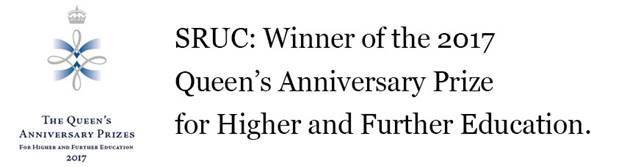 TITLE OF STUDENTSHIP APPLIED FOR:REFERENCE NUMBER:PLEASE INDICATE WHERE YOU SAW THIS STUDENTSHIP ADVERTISED e.g. Find a PhD, Jobs.ac.uk, SRUC websitePERSONAL DETAILSPERSONAL DETAILSPERSONAL DETAILSPERSONAL DETAILSPERSONAL DETAILSPERSONAL DETAILSPERSONAL DETAILSFIRST NAME:FIRST NAME:SURNAME:SURNAME:TITLE:TITLE:ADDRESS:ADDRESS:POSTCODE:POSTCODE:TELEPHONE:TELEPHONE:Day:Eve/Mobile:Eve/Mobile:EMAIL:EMAIL:NATIONALITY:NATIONALITY:Fees and FundingFees and FundingFees and FundingFees and FundingFees and FundingFees and FundingFees and FundingFees and FundingCountry of Birth: ScotlandCountry of Birth: ScotlandCountry of Birth: ScotlandCountry of Birth: ScotlandCountry of Birth: ScotlandCountry of Birth: ScotlandCountry of Birth: ScotlandCountry of Birth: ScotlandFor the purposes of tuition fees, please indicate your statusFor the purposes of tuition fees, please indicate your statusFor the purposes of tuition fees, please indicate your statusFor the purposes of tuition fees, please indicate your statusFor the purposes of tuition fees, please indicate your statusFor the purposes of tuition fees, please indicate your statusFor the purposes of tuition fees, please indicate your statusFor the purposes of tuition fees, please indicate your statusUK                                                         EU                                                        EU                                                        EU                                                        EU                                                        Overseas                                                   Overseas                                                   Overseas                                                   Refugee                                                Asylum Seeker                                     Asylum Seeker                                     Asylum Seeker                                     Asylum Seeker                                     Will you have lived in Scotland for more than three years by the start of the course?  YesWill you have lived in Scotland for more than three years by the start of the course?  YesWill you have lived in Scotland for more than three years by the start of the course?  YesWill you have lived in Scotland for more than three years by the start of the course?  YesWill you have lived in Scotland for more than three years by the start of the course?  YesWill you have lived in Scotland for more than three years by the start of the course?  YesWill you have lived in Scotland for more than three years by the start of the course?  YesWill you have lived in Scotland for more than three years by the start of the course?  YesDo you require a visa to study in the UK?      Yes                                                     No Do you require a visa to study in the UK?      Yes                                                     No Do you require a visa to study in the UK?      Yes                                                     No Do you require a visa to study in the UK?      Yes                                                     No Do you require a visa to study in the UK?      Yes                                                     No Do you require a visa to study in the UK?      Yes                                                     No Do you require a visa to study in the UK?      Yes                                                     No Do you require a visa to study in the UK?      Yes                                                     No Do you consider yourself to have a disability?YesNoIf yes, are there any special requirements or adjustments required for the interview?Is your first language English?YesNoIf no, please provide an IELTS/TOEFL certificate that is less than 2 years old with your application if available.  If no, please provide an IELTS/TOEFL certificate that is less than 2 years old with your application if available.  If no, please provide an IELTS/TOEFL certificate that is less than 2 years old with your application if available.  If no, please provide an IELTS/TOEFL certificate that is less than 2 years old with your application if available.  If no, please provide an IELTS/TOEFL certificate that is less than 2 years old with your application if available.  SECONDARY SCHOOL(s) with dates:QUALIFICATIONS:UNDERGRADUATE Degree (held or pending)Country of StudyName of University/CollegeQualification TypeFull/Part Time (please specify)Qualification SubjectQualification ResultStudy Start DateStudy End DatePOSTGRADUATE Degree (held or pending)Country of StudyName of University/CollegeQualification TypeFull/Part Time (please specify)Qualification SubjectQualification ResultStudy Start DateStudy End DateUNIVERSITY/COLLEGE with dates:QUALIFICATION,  Reason for non-completionANY OTHER RELEVANT QUALIFICATIONS EMPLOYMENT HISTORY (please provide details of any paid/unpaid/voluntary experience)EMPLOYMENT HISTORY (please provide details of any paid/unpaid/voluntary experience)EMPLOYMENT HISTORY (please provide details of any paid/unpaid/voluntary experience)EMPLOYMENT HISTORY (please provide details of any paid/unpaid/voluntary experience)EMPLOYMENT HISTORY (please provide details of any paid/unpaid/voluntary experience)NAME OF EMPLOYER:JOB TITLE:DESCRIPTION OF DUTIESSTART DATE:END DATE:MEMBERSHIP OF TECHNICAL/PROFESSIONAL BODIES MEMBERSHIP OF TECHNICAL/PROFESSIONAL BODIES NAME OF ASSOCIATION:LEVEL OF MEMBERSHIP: ANY OTHER RELEVANT TRAINING (please indicate any training you have undertaken which is relevant to this studentship)ANY OTHER RELEVANT TRAINING (please indicate any training you have undertaken which is relevant to this studentship)OTHER SKILLS (e.g. foreign languages with fluency levels/scientific/IT/word processing/ driving license).OTHER SKILLS (e.g. foreign languages with fluency levels/scientific/IT/word processing/ driving license).PERSONAL STATEMENT Please provide a brief statement showing why you should be considered for this studentship and how you meet the requirements outlined in the person specification of the studentship you are applying for. Please also add any other information you feel may support your application. Any additional information, such as a CV, degree certificates/transcript can be forwarded along with the application form.  REFERENCES (please give the names of two people who could provide academic referencesREFERENCES (please give the names of two people who could provide academic referencesREFERENCES (please give the names of two people who could provide academic referencesNAME:JOB TITLE/POSITION:ADDRESS:POSTCODE:TELEPHONE NUMBER:EMAIL:TELEPHONE NUMBER:EMAIL:CAPACITY IN WHICH KNOWN TO YOU: MAY WE REQUEST A REFERENCE PRIOR TO INTERVIEW?DATA PROTECTION ACT 1998DATA PROTECTION ACT 1998DATA PROTECTION ACT 1998The information that you provide with this application is subject to the protection covered by data protection legislation. All data kept within SRUC is treated confidentially. By completing this application form you consent to your data being made available for official purposes, through our student administration system, to relevant administrative and academic staff at SRUC. The information that you provide with this application is subject to the protection covered by data protection legislation. All data kept within SRUC is treated confidentially. By completing this application form you consent to your data being made available for official purposes, through our student administration system, to relevant administrative and academic staff at SRUC. The information that you provide with this application is subject to the protection covered by data protection legislation. All data kept within SRUC is treated confidentially. By completing this application form you consent to your data being made available for official purposes, through our student administration system, to relevant administrative and academic staff at SRUC. DECLARATIONDECLARATIONI certify that the information provided is true and correct and I understand that providing false or misleading information will disqualify me from being appointed to the studentship, or if appointed, will render me liable to being withdrawn from study.I agree to this information being used for legitimate purposes connected with the selection process and may be disclosed to those members of staff who have a need to see it.Note: For the successful candidate, this information will form part of the personal confidential student record.  In the case of unsuccessful candidates, the data will be destroyed after six months.Evidence of qualifications will be necessary prior to commencement of the studentship if not provided at the application stage.Where forms are returned electronically, applicants should note that in the absence of a signature, the application constitutes your personal certification that the details are correct.  I certify that the information provided is true and correct and I understand that providing false or misleading information will disqualify me from being appointed to the studentship, or if appointed, will render me liable to being withdrawn from study.I agree to this information being used for legitimate purposes connected with the selection process and may be disclosed to those members of staff who have a need to see it.Note: For the successful candidate, this information will form part of the personal confidential student record.  In the case of unsuccessful candidates, the data will be destroyed after six months.Evidence of qualifications will be necessary prior to commencement of the studentship if not provided at the application stage.Where forms are returned electronically, applicants should note that in the absence of a signature, the application constitutes your personal certification that the details are correct.  SIGNATURE:(type name if submitting electronically)DATE:RETURN OF FORM – completed applications forms should be returned preferably by email.EMAIL:         pg.research@sruc.ac.ukBY POST:    Postgraduate Administrator, SRUC, West Mains Road, Edinburgh, EH9 3JGCompleted applications must be returned by the closing date shown on the job advertisement. Receipt of postal applications will not be acknowledged.  Should you require assistance in completing this application form, then please contact The Main Supervisor for the PhD your are applying for (details can be found on the further particulars document)